Title of the Book (Sub Title)              Author Name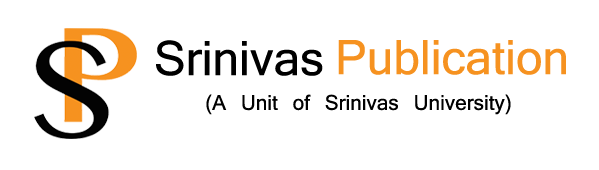 About Srinivas University:Srinivas University, Mangalore, is a Private Research University in Mangalore, Karnataka, India established in 2013 by Karnataka State Act. No.42. Recognized by UGC & Member of Association of Indian Universities, New Delhi. The various colleges under Srinivas University are;College of Business Management & CommerceCollege of Computer & Information SciencesCollege of Social Science & HumanitiesCollege of Engineering & TechnologyCollege of Hotel Management & TourismCollege of PhysiotherapyCollege of Allied Health SciencesCollege of Education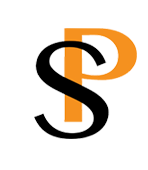 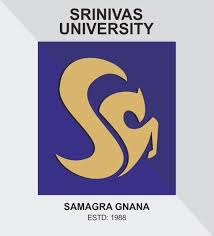 Srinivas Publication(An International Publisher for Academic & Scientific Journals and Book)Srinivas University,A. Shama Rao Foundation,           G.H.S. Road, Mangalore-575001,       Karnataka State, India.Emil: srinivaspublication@srinivasgroup.comWebsite: www.srinivaspublication.com